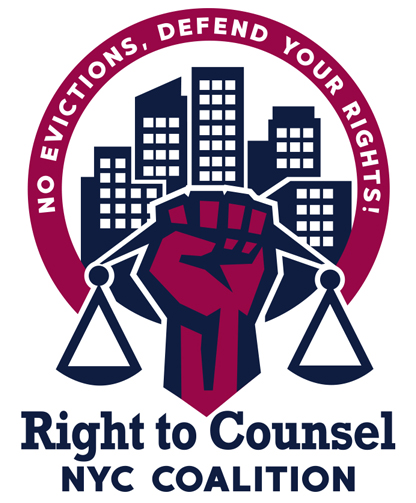 RTCNYC Tool 12.3.3.6 Worst Evictords Sample Run of Show 10 a.m. to 10:10 Chanting and marching in a circle  10:10 to 10:15  Welcome to event, explain our goal We are protesting landlords evicting tenants in our communities; and holding housing court accountable for not bringing justice, for serving only landlords. This needs to change; we have Right to Counsel to stop evictions and organize to build power to hold institutions accountable; and we need Stronger Rent Laws to get rid of these incentives for landlords to bring people to housing court.  We are calling on the city to investigate these worst evictors! [Name of evictor] brings 1.5 lawsuits for every family in the buildings he owns.  That aint right! And we're calling on the city to expand and strengthen RTC by passing Intro 1104 and Intro 1529 so that almost all tenants have RTC and know about it! Tenants, if you live in a building owned by one of the worst evictors, use your right to an attorney and fight your case! Remember, evictions aren’t your fault but part of their business model and tenants who fight their cases with attorneys, win 84% of the time! I’m going to call on a tenant leader in a building owned by [Name of evictor], who is trying to evict more than 80 families from his buildings.  3.  10:15 to 10:25 Tenant A speaks out (5 min)  + chant (1 min)4.  10:25 to 10:35  Tenant B speaks out (5 min) + chant (1 min)5. 10:35 to 10:40 Elected official speaks 6. 10:40 to 10:45 Serve eviction notice to Evictor (5 min)Tenant A or B serve notice.  Staff member wears a mask (blank piece of blue paper with eye-holes/mouth cut out) w/ [Name of Evictor]  written on it, and tenants serve them eviction notice.Hi my name is __________; we are no longer afraid; this is our home.  We have made it what it is - we built this with our families.  We have a right to be here.  Evictor - this is our home.  It's time for YOU to go.  Here's your eviction notice. 7.  10:40 to 11:00 Speak out -- call on tenants at action to speak about their experience with their landlord in housing court.Ts can also serve their landlord an eviction notice (will have blank marshall’s notices available, Ts can write in their LL’s name and tape it to poster boards!  Sign our petition to expand and strengthen RTC? Intro 1104 and Intro 1529. They can sign the petition onlineFor every 3rd tenant, elected official can speak for 2 min (if any more are there)8.  11 a.m.  Unity Clap, endRoles:  Social media:	Evictor: 		MC:	Chants:		Media Coordination:	Materials/SuppliesBucket & drum sticksflyersWorst Evictors flyersBannerSign in sheetsRun of showBlank marshall’s noticesChant sheetsMarkersBlank sheets of paperTape